Lake Orion Dragons20206th Grade & Under Volleyball CampOpen to all players that will be 6h graders or younger next school year When: Monday July 27, 2020 through Thursday July 30, 2020Where: Lake Orion High SchoolTimes: 4:00pm to 6:00pmCost: $75.00 – includes camp t-shirtLimited to about 20 players per court Pre-registration required – first come, first serveRegardless of title, our camps are open to all, limited by age, gender, and number of entrants REGISTRATIONName:  ____________________________________________________________Address: __________________________________________________________Phone: ___________________	Email: __________________________________School: ____________________________________________________________Grade(next school year):  _____	T-shirt size:     adult __________     or        youth ___________*Please make checks payable to LO Volleyball and mail with registration form to                  Tony Scavarda at 7510 Elizabeth Ct., Swartz Creek MI 48473Email: tsarge357@aol.com    	Phone: 810-691-2943              Website: www.lovolleyball.com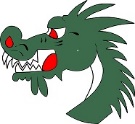 